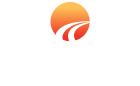 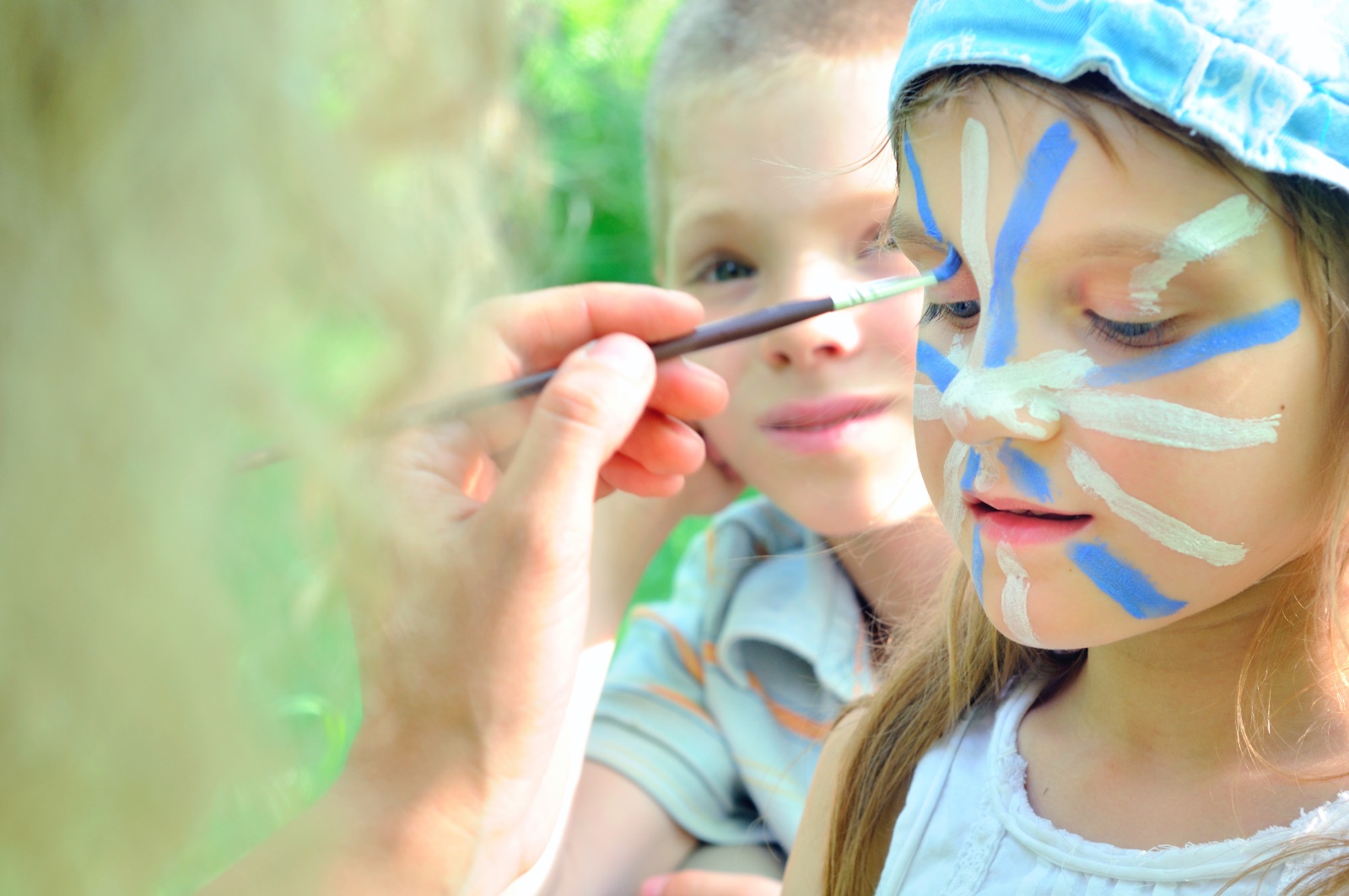 School Holidays June – July 2018AT DISCOVERY PARKS – FRASER STREET, HERVEY BAYDATETIMEACTIVITYVENUECOST1/7/185.00pmMovieFlippers ClubFree2/7/181.00pm5.00pmMural PaintingMovieFront LaundryFlippers ClubFreeFree3/7/1810.30am5.00pmJumping Pillow GamesMovieJumping PillowFlippers ClubFreeFree4/7/181.00pm5.00pmPom Pom MakingMovieFlippers ClubFlippers ClubFreeFree5/7/188.30am10.00am5.00pmPancake BreakfastMural PaintingMovieMain Camp KitchenFront LaundryFlippers ClubGold Coin FreeFree6/7/181.00pm5.00pmPlaydough MakingMovieFlippers ClubFlippers ClubFreeFree7/7/185.00pmMovieFlippers ClubFree8/7/185.00pmMovieFlippers ClubFree9/7/181.00pm 5.00pmBalloon Bonanza MovieFlippers ClubFlippers ClubFreeFree10/7/1810.30am5.00pmJumping Pillow GamesMovieJumping PillowFlippers ClubFreeFree11/7/181.00pm5.00pmBubble PaintingMovieFlippers ClubFlippers ClubFreeFree12/7/188.30am10.00am5.00pmPancake BreakfastMural PaintingMovieMain Camp KitchenFront LaundryFlippers ClubGold Coin FreeFree13/7/181.00pm5.00pmMarble RunMovieFlippers ClubFlippers ClubFreeFree14/7/185.00pmMovieFlippers ClubFree15/7/185.00pmMovieFlippers ClubFree